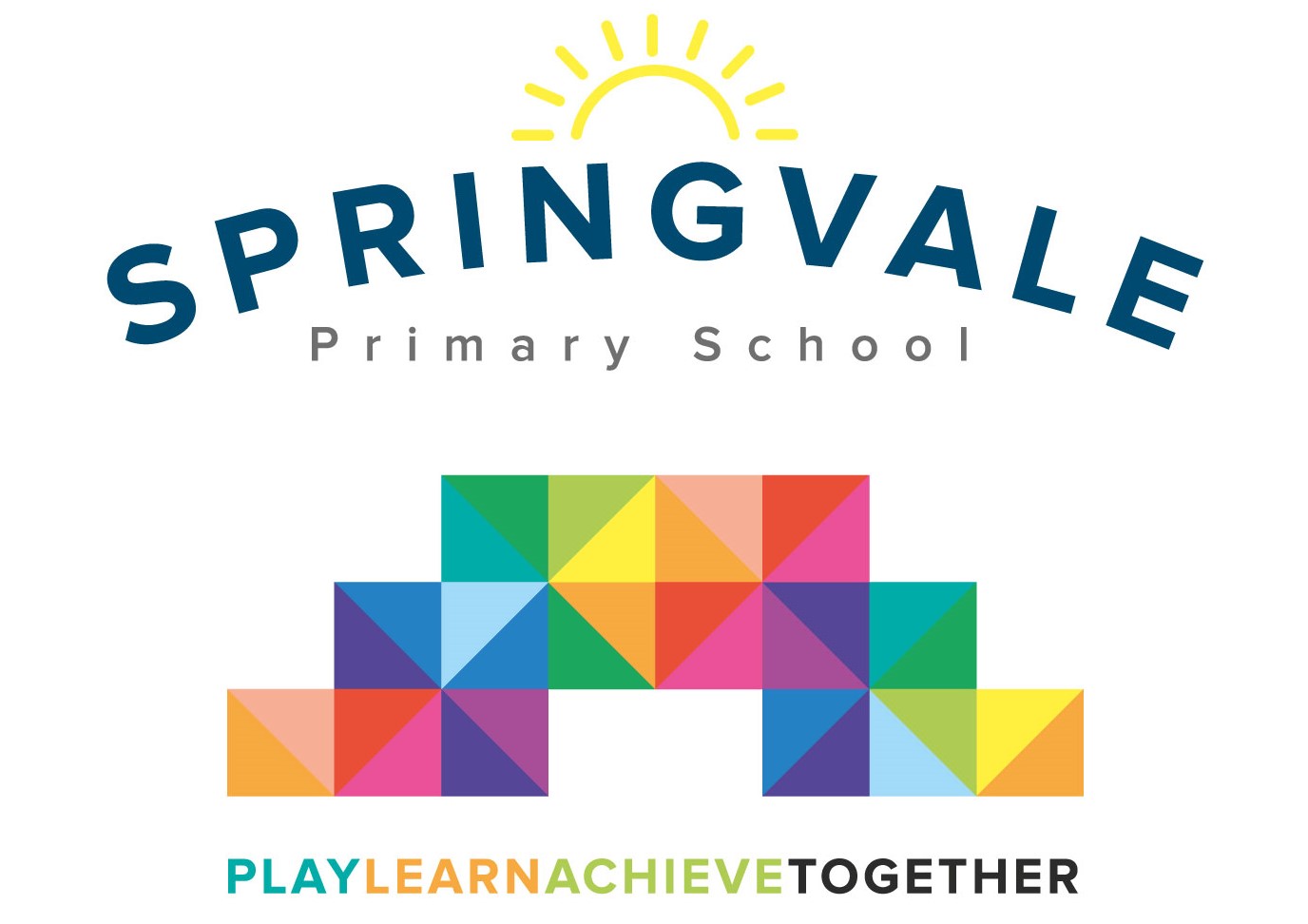 Football				Friday 22nd June 2018I am delighted to confirm that we have set up a series of football matches at our home pitch (Vale Park) on Friday 29th June against Cudworth Churchfield Primary. The matches will kick off at 2pm (Y5/6 development team), 2.40pm (KS1 boys and girls) and 3.20pm (KS2 girls). The final game will finish at approximately 4.00pm. The permission slip below must be completed and returned for children to take part. Children require white or black shorts/socks, appropriate footwear (boots ideally due to the wet/muddy pitch), a t-shirt, a warm jacket and a water bottle.  We strongly recommend shin pads are also worn but parents can give permission to play without (see below).  We will give the children a school shirt which must be handed back at the end of the game. We ask for players to bring their own shorts and socks as they get lost easily and are costly to replace.We hope that the children are enjoying football club/PE lessons and are looking forward to the next match!  Please note that children will only represent their school in sporting fixtures if they attending school regularly, working hard and following our ‘Steps to Success’.  I am sure the children will represent their school fantastically well!#PlaytogetherLearntogetherAchievetogetherKind RegardsMr L McClure/Mr L CrossfieldSpringvale FCMy child can take part in the football match.Please select either…My child will wear shin-pads _______________Or…I give my child permission to play without shin-pads _____________Please note the games…Development game: I will collect my child from school at 3.15pm _______________KS1 game: I will collect my child from the field at 3.15pm _______________Girls game: I will collect my child from the field at 4pm ___________________Name _______________________________ Class ___________________________Signed by parent _____________________________________